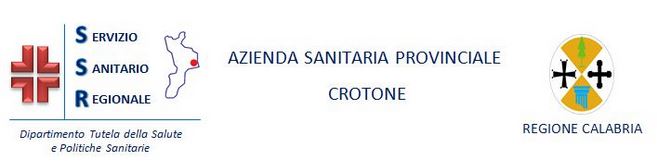 AVVVISO A TUTTI GLI OPERATORI ECONOMICI INTERESSATIGARA APERTA PER LA FORNITURA IN SERVICE DI SISTEMI ANALITICI AUTOMATICI E DI PROCESSAZIONE E RELATIVI REAGENTI PER IL SERVIZIO DI ANATOMIA PATOLOGICA DEL PRESIDIO OSPEDALIERO “SAN GIOVANNI DI DIO” di CROTONE PER UN PERIODO DI TRENTASEI MESI.CON IL PRESENTE AVVISO SI COMUNICA CHE ANCHE PER IL LOTTO N. 3 (SERVICE DI 3 ANNI PER N.2 PROCESSATORI DI TESSUTI COMPRENSIVI DI REAGENTI CONSUMABILI……….SCANNER AUTOMATICO COMPRENSIVO DI ARMADI PER ARCHIVIAZIONE E STAMPIGLIATRICE DI BLOCCHETTI) LA DITTA AGGIUDICATARIA DOVRA’ PROVVEDERE ALL’INTERFACCIAMENTO DELLO STRUMENTO (SCANNER E STAMPIGLIATRICE BIOCASSETTE) CON IL GESTIONALE DEL LABORATORIO. PER SOLO ERRORE DI TRASCRIZIONE, QUANTO SOPRA NON E’ STATO SPECIFICATO NEL CAPITOLATO TECNICO.						IL RESPONSABILE UFFICIO ACQUISIZIONE B. E S.						       F.TO   Dott. Paola Grandinetti